Year 3 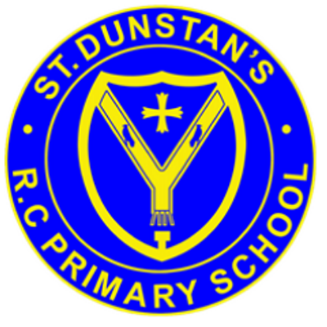 Writing Non-Negotiables    (Minimum end of year expectations- New Curriculum) GrammarSentence ConstructionEditing and Evaluations PunctuationPhonics & SpellingAmountCorrect use of tense. Change verb to improve interest.Experiment with adjectives.Correctly use verbs in 1st, 3rd person.Use irregular verb tensesUsing ‘a’ or ‘an’Word families and prefixesAdverbs of time and place (Not only words ending in –ly) Conjunctions of time and placePrepositionSubordinate conjunctionsClauses and Subordinate clausesPresent perfect formParagraphsUse conjunctions, adverbs and prepositions to express time and cause Open sentences to show the order things happen ‘Also’  ‘After’ ‘Soon’ ‘Before’ ‘Later’ Conjunctions/verbs/nouns/pronouns/fronted adverbialsParagraphs – introductionHeadings and sub-headingsProofread to check for errors in spelling, grammar and punctuation in own and others’ writing. Discuss and propose changes with partners and in small groups. Improve writing in light of evaluation. Use Y2 punctuation marks to independently and accurately demarcate all sentences. Secure the use of commas in a list and inverted commas.  Use apostrophes for omission. Exclamation Marks and Question Marks used consistently. Direct speech and inverted commasConsonants and vowelsKS2 spelling bank objectives (word level objectives from old Literacy framework) Begin to use dictionaries to look up meanings of words and to check tricky spellings.Prefixes/suffixes HomophonesUse the first two letters of a word to check its spelling in a dictionary. ½ to ¾ of a side of A4 in 45 minutes.